Camera Europea di GiustiziaNonostante il virus, andiamo avanti!BORSA DI STUDIO 2021, n. 1In memoria di Raffaele Spera, maestro di equitazione ghermito anzitempo, a tradimento, da una signora infida: la morte.L’Associazione Camera Europea di Giustizia di Napoli  (ex art. 36 c.c.) privata, apolitica, apartitica e senza scopo di lucro che si propone di promuovere, nel rispetto dei principi costituzionali e delle leggi,  la tutela  dei cittadini rimasti vittime di sentenze ingiuste civili, penali e/o amministrative, nonché la tutela dei diritti fondamentali dell’uomo, combattendo ogni forma di arbitrio, ingiustizia ed illegalità derivanti da sviamenti, eccessi ed abusi di potere di Enti ed Istituzioni pubbliche o private in danno dei singoli e/o della collettività e che, per il conseguimento dello scopo sociale, organizza - tra le altre attività - convegni, seminari e progetti il cui scopo è portare avanti l’analisi, sul piano esclusivamente scientifico, dell’amministrazione della Giustizia, bandisce  La Borsa di studio  n. 1  2021“A seguito della vicenda Palomara è necessario fare il punto circa l’applicazione della legge 109/2006, “responsabilità disciplinare dei magistrati”, connessa con la legge 117/88, rivisitata dalla legge n.18 del 27/02/2015, responsabilità civile dei magistrati.Anche sulla scorta dell’attività indagatoria del Procuratore generale presso la Cassazione, competente, appunto, ex legge 109/2006.”La Borsa di studio è aperta a tutti, in particolar modo ai maturandi, ai diplomati, agli universitari ed ai componenti delle Forze dell’Ordine.Inoltre, per la complessità del tema l’Associazione Camera Europea di Giustizia accetterà elaborati anche a più mani.L'elaborato dovrà pervenire entro il 10/02/2021, corredato del curriculum del candidato, di copia della carta di identità inviato alla scrivente Camera di Giustizia a mezzo email: nicolacioffiavv@gmail.com. In ogni caso entro il 30 dicembre 2020 va preannunciata, a mezzo email, la partecipazione al concorso.Gli elaborati non verranno restituiti, l’associazione si riserva il diritto di prorogare e  gli stessi verranno corretti da una commissione, nominata da Camera Europea di Giustizia, presieduta dal giornalista dott. Ermanno Corsi,  che, con giudizio insindacabile, proclamerà i due vincitori: uno tra concorrenti laureati e l’altro tra concorrenti non laureati. In relazione agli elaborati pervenuti l’Associazione si riserva il diritto/facoltà, di pubblicarli su i propri social e, comunque, divulgarli qualora ritenuto e facendone anche oggetto di future borse di studio, senza nulla corrispondere. L’Associazione si riserva il diritto di spostare ogni termine, ovviamente dandone tempestiva comunicazione sui propri siti ed ai partecipanti.A ciascuno dei vincitori sarà consegnato il premio € 750 + pernottamento presso l’Hotel Europeo a Napoli, per 2 persone, per 4 giorni, nonché cena. Resta a carico del partecipante ogni altra spesa non esplicitamente menzionata. Ai partecipanti non vincitori, il cui elaborato verrà giudicato meritevole, verrà offerta la menzione d'onore e la cena. Il pernottamento a Napoli, che può essere prenotato presso la struttura, attrezzata, costi modesti, della cittadella universitaria, ed è a carico dei partecipanti non vincitori, così come ogni altra spesa non esplicitamente menzionata. Comunque le modalità di partecipazione saranno pubblicate sul sito dell’associazione e su iura civitatis.Per qualsiasi chiarimento scrivere contestualmente a nicolacioffiavv@gmail.com.L’esito della commissione giudicatrice verrà comunicato a mezzo email personale entro il 28/02/2021.A seguito della pandemia in atto e dei relativi divieti di assembramento, la scrivente si riserva di comunicare, appena possibile, le modalità di svolgimento del convegno, del dibattito e della premiazione. Napoli 16/10/2020 Il PresidenteAvv. Nicola Cioffi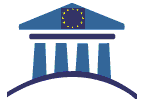 